##"Laboratoria przyszłości".Pierwsze lekcje z drukarką 3D     Uczniowie klasy IIIb i VIb zostali wprowadzeni w świat modelowania 3D. Zapoznali się z możliwościami wykorzystania drukarki 3D. Uczniowie mieli okazję zobaczyć efekty pracy drukarki 3D – wydrukowany został jeden z projektów znajdujących się w bibliotece modeli. Na drukowanie projektów stworzonych przez uczniów przyjdzie jeszcze czas  .Drukarka 3D jest częścią wyposażenia, jakie otrzymała nasza szkoła w ramach programu ##"Laboratoria przyszłości".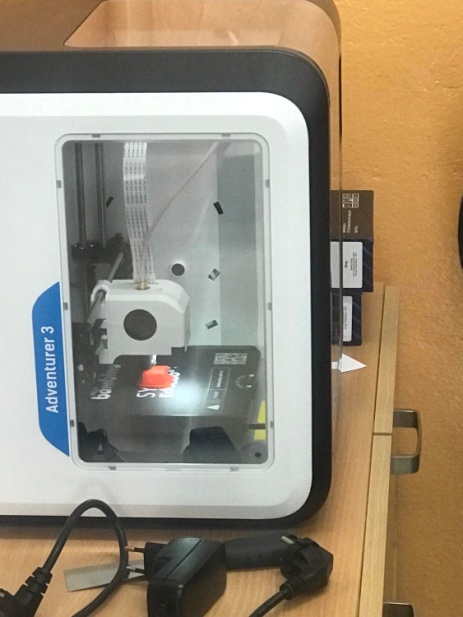 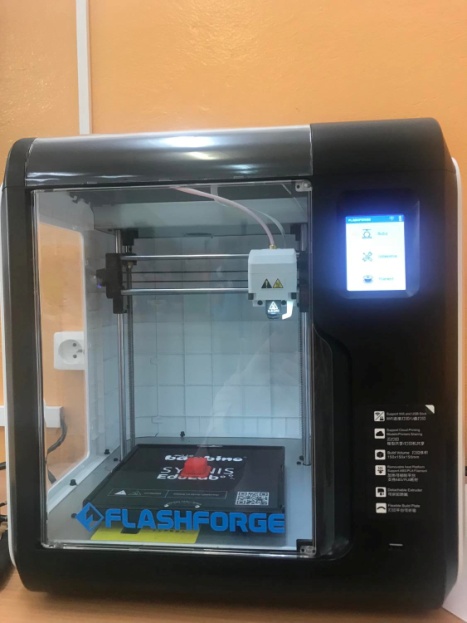 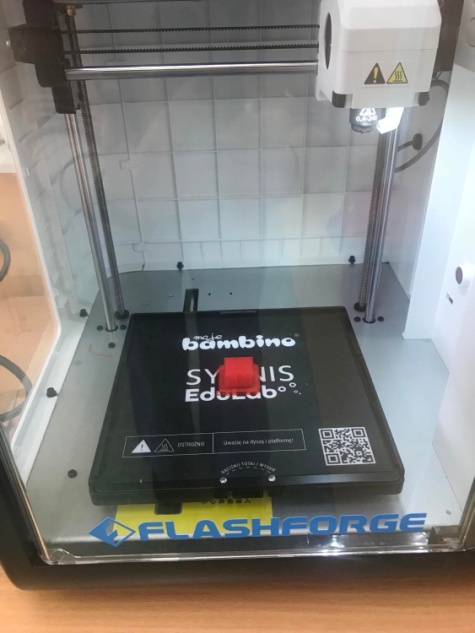 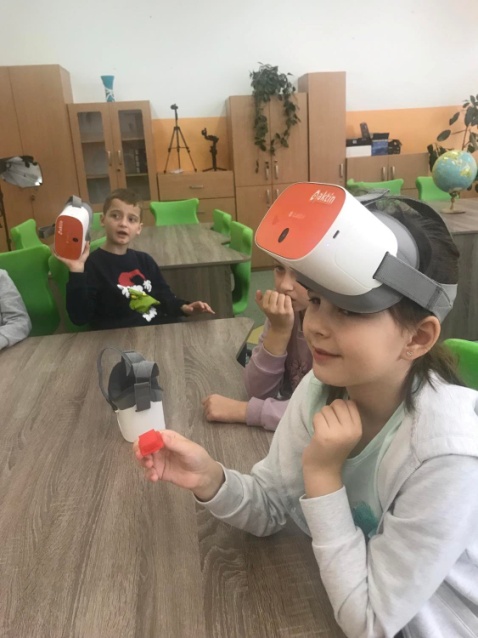 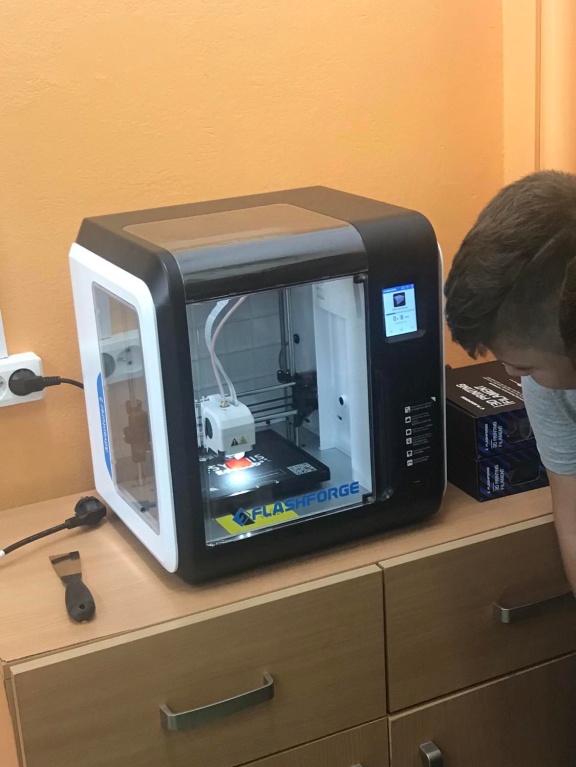 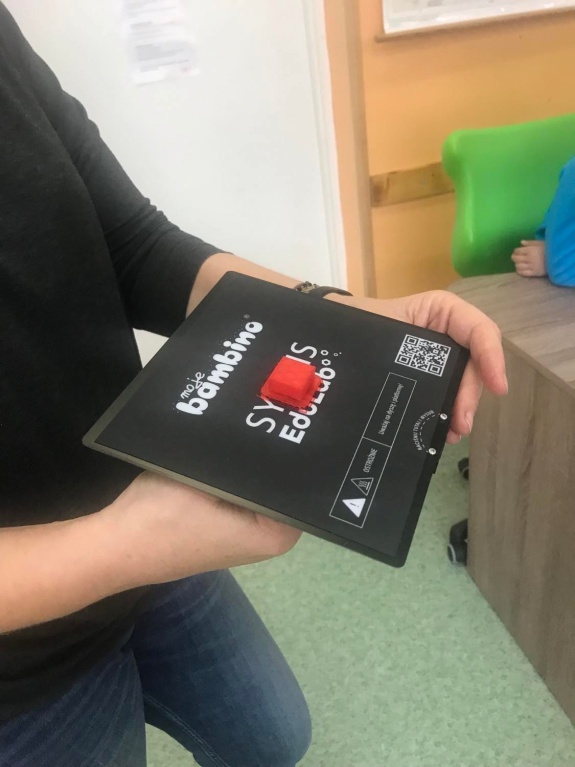 